Зарегистрировано в Минюсте России 19 октября 2020 г. N 60468МИНИСТЕРСТВО СЕЛЬСКОГО ХОЗЯЙСТВА РОССИЙСКОЙ ФЕДЕРАЦИИПРИКАЗот 31 июля 2020 г. N 439ОБ УТВЕРЖДЕНИИ ПОРЯДКАВЕДЕНИЯ РЕЕСТРА ПОДКАРАНТИННЫХ ОБЪЕКТОВ, НА КОТОРЫХИСПОЛЬЗУЮТСЯ ТЕХНОЛОГИИ, ОБЕСПЕЧИВАЮЩИЕ ЛИШЕНИЕКАРАНТИННЫХ ОБЪЕКТОВ ЖИЗНЕСПОСОБНОСТИВ целях реализации пункта 2 части 4 статьи 16 Федерального закона от 21 июля 2014 г. N 206-ФЗ "О карантине растений" (Собрание законодательства Российской Федерации, 2014, N 30, ст. 4207) и на основании подпункта 5.2.25(83) пункта 5 Положения о Министерстве сельского хозяйства Российской Федерации, утвержденного постановлением Правительства Российской Федерации от 12 июня 2008 г. N 450 (Собрание законодательства Российской Федерации, 2008, N 25, ст. 2983; 2015, N 11, ст. 1611), приказываю:1. Утвердить прилагаемый Порядок ведения реестра подкарантинных объектов, на которых используются технологии, обеспечивающие лишение карантинных объектов жизнеспособности.2. Настоящий приказ вступает в силу с 1 января 2021 г.МинистрД.Н.ПАТРУШЕВУтвержденприказом Минсельхоза Россииот 31.07.2020 г. N 439ПОРЯДОКВЕДЕНИЯ РЕЕСТРА ПОДКАРАНТИННЫХ ОБЪЕКТОВ, НА КОТОРЫХИСПОЛЬЗУЮТСЯ ТЕХНОЛОГИИ, ОБЕСПЕЧИВАЮЩИЕ ЛИШЕНИЕКАРАНТИННЫХ ОБЪЕКТОВ ЖИЗНЕСПОСОБНОСТИ1. Настоящий Порядок определяет правила ведения реестра подкарантинных объектов, на которых используются технологии, обеспечивающие лишение карантинных объектов жизнеспособности (далее - Реестр).2. Ведение Реестра осуществляет Федеральная служба по ветеринарному и фитосанитарному надзору (далее - уполномоченный орган) <*>.--------------------------------<*> Подпункт 5.2(1).26 пункта 5 Положения о Федеральной службе по ветеринарному и фитосанитарному надзору, утвержденного постановлением Правительства Российской Федерации от 30.06.2004 N 327 ("Российская газета", N 150, 2004).3. Уполномоченный орган ведет Реестр на своем официальном сайте в информационно-телекоммуникационной сети "Интернет".4. Реестровая запись содержит следующие сведения:1) полное и сокращенное наименование (при наличии) юридического лица или фамилия, имя и отчество (при наличии) индивидуального предпринимателя;2) идентификационный номер налогоплательщика юридического лица или индивидуального предпринимателя;3) место нахождения и адрес юридического лица или адрес места жительства индивидуального предпринимателя;4) наименование подкарантинного объекта, на котором используются технологии, обеспечивающие лишение карантинных объектов жизнеспособности.5. Для включения подкарантинного объекта в Реестр юридическое лицо, индивидуальный предприниматель, которым принадлежат на праве собственности или ином законном основании подкарантинные объекты (далее - заявитель), представляют в территориальный орган уполномоченного органа (далее - территориальное управление), на территории деятельности которого находится подкарантинный объект, заявление о включении подкарантинного объекта в Реестр (далее - заявление) (рекомендуемый образец заявления приведен в приложении к настоящему Порядку).6. К заявлению прилагаются копии следующих документов:1) выписка из Единого государственного реестра юридических лиц или выписка из Единого государственного реестра индивидуальных предпринимателей (в случае непредставления заявителем указанных документов территориальное управление запрашивает их самостоятельно);2) технический паспорт оборудования либо иные документы, содержащие технические и эксплуатационные характеристики оборудования, имеющегося у заявителя, на котором используются технологии, обеспечивающие лишение карантинных объектов жизнеспособности.Внесение изменений в заявление, а также подчистки и исправления не допускаются.7. Заявление и прилагаемые к нему документы представляются в территориальное управление заявителем лично либо по почте заказным почтовым отправлением с уведомлением о вручении и регистрируются в день поступления.8. Срок рассмотрения заявления составляет не более 5 рабочих дней со дня его регистрации в территориальном управлении.9. В случае если заявитель не представил в территориальное управление документы, указанные в подпункте 2 пункта 6 настоящего Порядка, должностное лицо территориального управления в течение 5 рабочих дней с даты регистрации заявления уведомляет заявителя в письменной форме о прекращении рассмотрения заявления и прилагаемых к нему документов.10. При представлении заявителем документов в соответствии с пунктом 6 настоящего Порядка должностное лицо территориального управления не позднее чем за 2 рабочих дня до проведения мероприятий, направленных на выявление соответствия оборудования, используемого на подкарантинном объекте, обеспечивающего лишение жизнеспособности карантинных объектов, техническим и эксплуатационным характеристикам указанным в документах, представленных в соответствии с подпунктом 2 пункта 6 настоящего Порядка (далее - выездное мероприятие), уведомляет заявителя о времени проведения, любым доступным способом, в том числе по почте заказным письмом с уведомлением о вручении, нарочно, посредством электронного документа, подписанного усиленной квалифицированной электронной подписью и направленного по адресу электронной почты (при наличии), указанному в заявлении.Выездное мероприятие проводится должностным лицом территориального управления в срок до 15 рабочих дней со дня направления уведомления, указанного в абзаце первом настоящего пункта.11. В ходе выездного мероприятия выявляется соответствие оборудования, используемого на подкарантинном объекте, обеспечивающего лишение жизнеспособности карантинных объектов, техническим и эксплуатационным характеристикам, указанным в документах, представленных в соответствии с подпунктом 2 пункта 6 настоящего Порядка.12. После проведения мероприятий, предусмотренных пунктом 11 настоящего Порядка, должностное лицо территориального управления в течение 1 рабочего дня после дня окончания выездного мероприятия оформляет документ в свободной форме, в котором отражается вывод о соответствии или несоответствии оборудования, используемого на подкарантинном объекте, обеспечивающего лишение жизнеспособности карантинных объектов в подкарантинной продукции, техническим и эксплуатационным характеристикам, указанным в документах, представленных в соответствии с подпунктом 2 пункта 6 настоящего Порядка (далее - документ).Документ подписывается должностным лицом территориального управления и заявителем либо его уполномоченным представителем.В случае отказа от подписания документа заявителем либо его уполномоченным представителем, должностным лицом территориального управления в документе проставляется отметка "от подписи отказался".13. Решение о включении подкарантинного объекта в Реестр или решение об отказе во включении подкарантинного объекта в Реестр, в случае выявления в ходе выездного мероприятия несоответствия оборудования, используемого на подкарантинном объекте, обеспечивающего лишение жизнеспособности карантинных объектов, техническим и эксплуатационным характеристикам, указанным в документах, представленных в соответствии с подпунктом 2 пункта 6 настоящего Порядка, оформляется в форме приказа территориального управления в течение 3 рабочих дней со дня подписания документа и вручается заявителю лично либо направляется по почте заказным почтовым отправлением с уведомлением о вручении.14. В случае изменения сведений о заявителе, о подкарантинном объекте, замены оборудования, используемого на подкарантинном объекте, обеспечивающего лишение жизнеспособности карантинных объектов, заявитель подает в территориальное управление заявление об изменении сведений в Реестре в срок не более 10 рабочих дней со дня произошедших изменений в произвольной форме.С целью подтверждения изменения сведений о подкарантинном объекте, замены оборудования, используемого на подкарантинном объекте, обеспечивающего лишение жизнеспособности карантинных объектов, территориальное управление проводит выездное мероприятие в соответствии с пунктами 11 и 12 настоящего Порядка.15. Решение об исключении подкарантинного объекта из Реестра принимается территориальным управлением при наличии одного из следующих оснований:1) поступление в территориальное управление обращения от заявителя об исключении подкарантинного объекта из Реестра в произвольной форме;2) ликвидация юридического лица;3) прекращение деятельности заявителя в качестве индивидуального предпринимателя;4) в случае обнаружения в подкарантинной продукции, произведенной на подкарантинном объекте, карантинных объектов в жизнеспособном состоянии в рамках плановых и внеплановых проверок при осуществлении государственного карантинного фитосанитарного контроля (надзора).16. Копия решения территориального управления об исключении подкарантинного объекта из Реестра в течение 3 рабочих дней со дня принятия такого решения вручается заявителю лично либо направляется по почте заказным почтовым отправлением с уведомлением о вручении.17. Сведения, содержащиеся в Реестре, подлежат размещению на официальном сайте уполномоченного органа в информационно-телекоммуникационной сети "Интернет" в срок не позднее 3 рабочих дней с даты их внесения в Реестр и являются открытыми, общедоступными.Приложениек Порядку ведения реестраподкарантинных объектов,на которых используютсятехнологии, обеспечивающиелишение карантинныхобъектов жизнеспособностиРекомендуемый образец                                 ЗАЯВЛЕНИЕ        о включении подкарантинного объекта в реестр подкарантинных       объектов, на которых используются технологии, обеспечивающие               лишение карантинных объектов жизнеспособности    Прошу включить ________________________________________________________                                     (наименование подкарантинного объекта)в  реестр  подкарантинных  объектов,  на  которых  используются технологии,обеспечивающие лишение карантинных объектов жизнеспособности.                                                         М.П. (при наличии)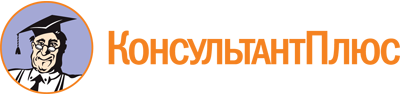 Приказ Минсельхоза России от 31.07.2020 N 439
"Об утверждении Порядка ведения реестра подкарантинных объектов, на которых используются технологии, обеспечивающие лишение карантинных объектов жизнеспособности"
(Зарегистрировано в Минюсте России 19.10.2020 N 60468)Документ предоставлен КонсультантПлюс

www.consultant.ru

Дата сохранения: 21.01.2021
 1.1. Коды и номера юридического лица/индивидуального предпринимателяОбщественный классификатор предприятий и организацийОбщественный классификатор предприятий и организаций1.1. Коды и номера юридического лица/индивидуального предпринимателяОбщероссийский классификатор органов государственной власти и управленияОбщероссийский классификатор органов государственной власти и управления1.1. Коды и номера юридического лица/индивидуального предпринимателяОсновной государственный регистрационный номер/Основной государственный регистрационный номер индивидуального предпринимателяОсновной государственный регистрационный номер/Основной государственный регистрационный номер индивидуального предпринимателя1.1. Коды и номера юридического лица/индивидуального предпринимателяИдентификационный номер налогоплательщикаИдентификационный номер налогоплательщика1.2. Сведения о заявителе1.2.1. Юридическое лицо/индивидуальный предприниматель1.2.2. Подразделение юридического лица по месту нахождения подкарантинного объекта1.3. Полное наименование юридического лица/фамилия, имя, отчество (при наличии) индивидуального предпринимателя1.4. Местонахождение и адрес юридического лица/адрес места жительства индивидуального предпринимателя1.5. Телефон1.6. Факс (при наличии), адрес электронной почты (при наличии)1.7. Наименование подкарантинного объекта (с указанием его адреса)1.8. Производственная мощность подкарантинного объекта1.9. Наименование должности руководителя юридического лица1.10. Фамилия, имя, отчество (при наличии) руководителя юридического лица/индивидуального предпринимателяПодпись руководителя юридического лица/ индивидуального предпринимателяДата подписания